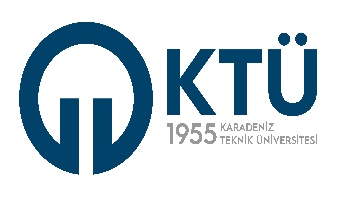 BİLGİ İŞLEM DAİRE BAŞKANLIĞIBİLGİ İŞLEM DAİRE BAŞKANLIĞIBİLGİ İŞLEM DAİRE BAŞKANLIĞIBİLGİ İŞLEM DAİRE BAŞKANLIĞIBİLGİ İŞLEM DAİRE BAŞKANLIĞIBİLGİ İŞLEM DAİRE BAŞKANLIĞI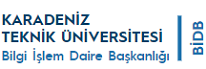 GÖREV DAĞILIM LİSTESİGÖREV DAĞILIM LİSTESİGÖREV DAĞILIM LİSTESİGÖREV DAĞILIM LİSTESİGÖREV DAĞILIM LİSTESİGÖREV DAĞILIM LİSTESİDok. Kodu: İK. FR. 01Yay. Tar: Yay. Tar: Revizyon No: Rev. Tar: Rev. Tar: Rev. Tar: Sayfa Sayısı: 01GÖREV DAĞILIMLARIGÖREV DAĞILIMLARIGÖREV DAĞILIMLARIGÖREV DAĞILIMLARIGÖREV DAĞILIMLARIGÖREV DAĞILIMLARIGÖREV DAĞILIMLARIGÖREV DAĞILIMLARIBirim AdıBirim AdıBirim AdıELEKTRONİK İMZAELEKTRONİK İMZAELEKTRONİK İMZAELEKTRONİK İMZAELEKTRONİK İMZABirimin GörevleriBirimin GörevleriBirimin GörevleriPersonel Adı SoyadıPersonel Adı SoyadıGörev/Kadro UnvanıGörevleriGörevleriYetkileriVekâlet Edecek PersonelVekâlet Edecek PersonelBirgül ŞENGÜLBirgül ŞENGÜLProgramcıKurum personelinin e-imza başvuru ve yenileme işlemleriKurum personelinin e-imza başvuru ve yenileme işlemleriDuygu ATALAYDuygu ATALAYTebliğ AlanTebliğ AlanTebliğ AlanTebliğ AlanTebliğ AlanTebliğ EdenTebliğ EdenTebliğ EdenAdı SoyadıAdı SoyadıAdı Soyadıİmzaİmzaİmza